展鸿2019年江西省公务员录用考试                             《行政职业能力测验》模拟卷（三）注意事项1.本测验分为五个部分，共135小题，题型均为单项选择题。总时限为120分钟。各部分虽未划分时段，但都给出了参考时限，供答题时合理分配时间。2.请按照要求在答题卡上填写好姓名，涂好准考证号。严禁折叠答题卡。3.请将题本上的条形码揭下，贴在答题卡指定位置。没有贴条形码的答题卡将按废卡处理，成绩计为零分。4.必须在答题卡上答题；在题本上答题，一律无效。5.监考人员宣布考试开始时，方可答题；宣布考试结束时，应立即停止答题。题本、答题卡、草稿纸一律留存桌上，待监考人员确认数量无误，允许离开后，方可离开考场。如果你违反了以上任何一项要求，都将影响你的成绩。6.在本测验中，有些试题可能较难，请不要在一道题上思考时间太久，遇到不会答的题目，可先跳过去，如果有时间再去思考，否则，你可能没有时间完成后面的题目。7.试题答错不倒扣分。第一部分  言语理解与表达（共40题，参考时限35分钟）本部分包括理解与表达两方面的内容。请根据题目要求，在四个选项中选出一个最恰当的答案。请开始答题：1.高层建筑火灾一直是消防界的“老大难”。不仅一般消防车“够不着”，还存在车和人“进不去”、救援工作“展不开”等问题。尤其是在繁华的商业街和小区，这一问题更加突出，目前最先进的消防车也需要20分钟才能展开工作。而利用航天技术演化而来的投弹式高层建筑干粉消防车，到达火灾现场后展开到发射灭火弹只需要3分钟的时间，极大地解决了城市高层火灾面临的问题。这段文字主要讲投弹式高层建筑干粉消防车（    ）。A.可以执行繁华的商业街和小区的灭火任务B.只需要3分钟就能到达火灾现场进行灭火C.能有效解决城市高层建筑火灾面临的问题D.已经普遍运用于各大城市的高层建筑火灾2.文学创作有其自身的规律与门道，没有一定的艺术________与后天深耕，恐怕难以真正入门。专业作家的优势还是很明显的，但“行业人”与“专业作家”之间并没有不可逾越的鸿沟。就有剧作家从剧坛转向文坛，“一肩挑”，多少说明文艺________之间的共通性。关键是，期待更多的人拿起笔、写下去，在文字的世界里安顿好自己。填入划横线部分最恰当的一项是（    ）。A.天才  风格	B.灵感  风格	C.功底  类型	D.禀赋  样式3.在数字化时代，博物馆不可能与互联网________发展。数字化技术的应用，特别是展厅里数字展示技术和各种多媒体手段，让观众更便利、直观地了解和使用博物馆，________博物馆体验。填入划横线部分最恰当的一项是（    ）。A.和谐  提升	B.独立  丰富	C.割裂  优化	D.并行  改善4.政治概念不是一个筐，不能什么东西都随意往里面装，否则会严重折损政治概念的严肃性，造成认识上的混淆，甚至消解政策的权威，影响政策推进的效能。严肃的政治概念被滥用，既是因为一些人理解发生偏差，没有搞清楚概念的内涵和外延；也不排除少数人为了自显高明，耍小聪明，或是为了蹭热点、引起注意，慌不择路。问题是，滥用政治概念，上与政策方针不符，下与改善民生无益，不论出发点如何，都是不恰当的行为。这段文字意在说明（    ）。A.政治概念的滥用行为应引起重视，并加以严格管控B.政治概念的滥用影响政策推进和民生改善的效能C.保持政治概念的严肃性能防止理解上的偏差D.政治概念的内涵和外延必须得到明确，否则会被滥用5.当抄袭行为还停留在“网络”中时，由于取证难度大、诉讼成本高、惩罚力度小，许多原作者选择________。当网络小说改编成影视剧，作品受到了更大关注，也产生了更大经济利益，被抄袭者开始利用公共媒体和自媒体进行曝光，拿起法律武器维护自身权益，与抄袭行为“________”。填入划横线部分最恰当的一项是（    ）。A.不记前仇  抗争		B.既往不咎  对抗C.息事宁人  较真		D.善罢甘休  较量6.今天，当我们谈及近乎________的“智能”交通，就会不可避免地关联出同样也差不多审美疲劳的“大数据”或“云计算”。在公众话语的场域里，变革现实交通和构想未来交通的讨论，几乎由移动互联网企业，特别是“蝙蝠”三巨头主导，虽然传统上，交通基本上是一个由政府控制的领域。填入划横线部分最恰当的一项是（    ）。A.老生常谈	B.司空见惯	C.耳熟能详	D.陈词滥调7.技术预见是站在现在看未来，把脉主攻方向；也是用未来之眼看现在，明确当下的着力点。站在新一轮技术革命和产业变革的重要关口，我们应重视技术预见工作。开展技术预见的第一步，是摸清自己的创新“家底”，明确自己的优势和劣势。通过开展技术清查，准确把握技术发展规律，分析国内外技术竞争态势，进一步盘活用好厚实的创新“家底”，向新兴产业技术、颠覆性技术等领域延伸。下列对“技术预见”的描述错误的是（    ）。A.技术预见沟通了现在与未来，明确了技术的发展路径B.重视技术预见工作，能够促进新一轮的产业变革C.明确自身的优劣势才能更好地开展技术预见工作D.技术清查是技术预见得以顺利开展的基石8.网上销售假药形式多样，具有很强的隐蔽性，增加了网络监管难度，如果没有消费者举报，线下监管部门查处起来也非常困难。但魔高一尺，就应道高一丈。一方面，网络监管部门应采取更加有效的监管技术手段，对网上一些隐蔽的售假行为进行研判和甄别，要让售假者们一一现出原形；另一方面，电商平台也要肩负起对入驻卖家的自我审查职责，对卖家的相关资质和所售商品的真伪及是否符合相关法律法规等情况严格把关。这段文字意在说明（    ）。A.当前监管部门对网络销售假药的查处力度不够B.网上销售假药的隐蔽性对监管技术手段提出新要求C.目前网上销售假药的查处过度依赖于消费者的举报D.让网上销售假药无处遁形，应在监管环节上下好功夫9.同________的娱乐综艺不一样，大部分文化类节目，都是具有中国文化气质的原创节目，它们的受众人群以青少年和老年为主，用充实的文化内容，接地气的节目设置，________的方式，一次次唤醒中国人血液中的文化情结。填入划横线部分最恰当的一项是（    ）。A.风生水起  劳逸结合 	B.方兴未艾  雅俗共赏  C.炙手可热  寓教于乐	D.风风火火  精彩纷呈10.对于好企业、大企业来说，创新的重要性不言而喻。然而，目前山寨文化已成为阻碍中国企业创新发展的最大因素。山寨技术可以说是________，山寨文化几乎到了________的地步。比如，米兰家具展还没结束，国内已经传回照片、做出仿制品了。填入划横线部分最恰当的一项是（    ）。A.炉火纯青  无孔不入 	B.出神入化  钻头觅缝 C.登峰造极  无所不在 	D.运斤成风  见缝插针11.从许多科研实践看，跟踪式研究并非简单重复已发表的研究方法和思路，也不是对国际热点理论作出无关紧要的修补类跟踪，而是通过透彻理解前人的研究，剖析出还有什么需要解决、还有什么没有解决，从而开展接力研究，并在研究过程中获得惊喜的发现和特别的创新，对最终问题的解决作出重要贡献。可见，无论是原创性研究还是跟踪式研究，只要是有价值的研究都是“好科研”。在有科学价值的前提下，二者并不矛盾。跟踪式研究也可能是一种“原创”：它同样要经历学习和积累过程，而且只有把“跟踪”做到极致，才有可能超越前人，做出更有价值的原创成果。这段文字意在说明（    ）。A.跟踪式研究也能具有科学价值	B.什么样的科研才是“好科研”C.原创性研究与跟踪式研究并不冲突	D.跟踪式研究也是一种“原创性研究”12.利用舆论热点找准角度发布原创文章是自媒体在行业竞争中得以________的利器，但利器使用不当就容易伤到自己。换句话说，“蹭”热点可以，但一定要________原则底线，不能用毫无原则、毫无良知的标题哗众取宠，不能用不堪入目的内容消费受众情感，贩卖点击率。填入划横线部分最恰当的一项是（    ）。A.独占鳌头  遵守		B.崭露头角  恪守C.脱颖而出  捍卫		D.遥遥领先  坚持13.近几年频频爆出网络小说抄袭纠纷，需要反思的，不仅是创作者，更包括文化产业链条上的各个环节。试问，一部需要投入巨额资金、巨大精力进行改编的网络小说，投资方在之前不做“背景调查”吗？他们确实不知道原著作品涉嫌抄袭吗？投资方有意无意的“________”也许只是利益权衡的结果。填入划横线部分最恰当的一项是（    ）。A.置若罔闻	B.充耳不闻	C.熟视无睹	D.置之度外14.长长的队伍，等同于一种活广告。有些“聪明”的商家，将做好的产品同时叫人来拿，从而把人长时间聚集在店内，让店内随时都有等候取单的人。更有甚者，新店营业、新楼开盘，找来黄牛、雇来戏托，造成“火爆”的假象，宁可让消费者等着，也不愿让队伍消失。看似“自愿”的排队，往往是被逼无奈，表面上“买到了”欣喜，实则被商家“套路”了。所谓的饥饿营销，浪费时间且不说，还要顾客不得不承受一路抬高的商品价格。被炒热的“排队经济”热得快，消失得自然也快。这段文字意在说明（    ）。A.顾客应理性消费，远离商家的“营销套路”B.“排队经济”是被商家炒热的、不正常的经济形态C.营销套路只是辅助手段，虽能一时获利，但不会长久D.“火爆”的假象背后很多是商家自导自演的戏码15.殷商甲骨文的造字系统________了中华民族远古祖先的杰出智慧，是目前学术界公认的世界最早的成熟文字系统之一。全面破译甲骨文，将找到中华史前文明的文字密码，会让成千上万沉睡在各大博物馆的甲骨文得到客观准确的________。填入划横线部分最恰当的一项是（    ）。A.凝结  解读	B.汇聚  解释	C.凝聚  释读	D.凝集  诠释16.乌镇的《浮鱼》被________在一片静止的水面，背倚白墙黑瓦，面朝露天的阶梯座位。这是一个半开放的空间，在西栅景区的最深处，并不好找，有点与世隔绝，________，像是个古希腊的广场，有一种自由畅谈、思想碰撞的磁场。填入划横线部分最恰当的一项是（    ）。A.安放  不问世事		B.摆放  浑然天成 	C.停放  怡然自得		D.放置  自成一体17.某些动物能通过口腔或鼻腔把从喉部产生的超声波发射出去，利用折回的声音来定向，这种空间定向的方法，称为回声定位。蝙蝠就能利用回声定位进行捕猎，在黑暗中“导航”，而且它们必须能够从一同飞行的其他蝙蝠的信号中辨认出自己的信号。这种听觉干扰被称为“鸡尾酒会问题”——意思是识别技术能以较高精度识别一个人所讲的话，但是当环境嘈杂，说话的人数为两人或者多人时，识别率就会极大地降低。而蝙蝠到底是如何在这种场景下完美避免听觉干扰的，科学家们一直没有完全搞清楚。这段文字主要说明（    ）。A.自然界中动物回声定位的发生原理B.蝙蝠是如何通过回声定位进行捕猎的C.“鸡尾酒会问题”在蝙蝠回声定位捕猎中的应用D.蝙蝠利用回声定位捕猎时如何抗干扰尚未被阐明18.一味消费传统文艺，易将传统文艺置于________、良莠不齐的尴尬境地，________传统文艺声名，________传统文艺尊严。亲近传统文艺，就要心怀足够的诚意与尊重。填入划横线部分最恰当的一项是（    ）。A.鱼目混珠  破坏  践踏 	B.鱼龙混杂  败坏  亵渎 C.滥竽充数  损坏  玷污	D.名不副实  毁坏  侮辱19.对于现代社会来说，工业革命已成为历史，但工业革命对经济发展和人类社会发展的影响至今仍未________，它对一个国家的经济和社会的影响及其规律，仍然值得现在的人们________。处在经济转型之中的中国，尤其需要________这段历史，以指导自己未来的发展之路。填入划横线部分最恰当的一项是（    ）。A.停止  反思  正视 		B.停息  借鉴  重温C.消失  思考  缅怀		D.消弭  学习  回顾 20.对于身处“流量陷阱”的自媒体人而言，停下来冷静思考流量的真正内涵和意义，或许比一股脑追着热点写爆款、挤破脑袋拼出位更有价值，也更为紧迫。碎片化、数字化阅读时代，作为内容生产者的自媒体人，与其幻想从流量狂欢的“魔术帽”不断扯出彩带，倒不如回归媒体本质，尊重事实而非传播虚假，独立思考而非执迷盲从，理性判断而非冲动偏激，守住法律边界和道德底线，让优质内容创作变成有意义的流量、可持续的流量。这段文字意在强调（    ）。A.自媒体人要警惕“流量陷阱”B.数字化阅读时代要回归媒体本质C.自媒体人应守住内容生产的法律和道德底线D.自媒体人应该追求真正有价值和内涵的内容，创造可持续的流量21.小品对人气演员的依赖是不言而喻的。一度人们还心存侥幸，认为小品界不走明星路线也许也能别开生面，但现实却很无情，如今顶尖小品大咖越来越________，观众对小品的热情也在渐渐冷却。看来，并不是名角抢了其他小品演员的风头，而是“风头正健”只应属于当之无愧的名演员，他们浑身所________的喜剧气质和对小品的深刻理解，绝非初出茅庐的新人所能比肩。填入划横线部分最恰当的一项是（    ）。A.凤毛麟角  散发		B.付之阙如  充溢	C.吉光片羽  焕发		D.硕果仅存  充斥22.有研究者认为，数字学术资源的市场垄断和产品价格的持续________之间形成了恶性循环，甚至导致了学术交流危机。最先被危机________的，自然是那些经费较少的机构。简单粗暴一点来讲，越穷的科研机构，买的数据库越不全；在这类科研机构工作的研究人员，想要获取科技信息就越费劲。填入划横线部分最恰当的一项是（    ）。A.上扬  包围	B.走高  侵袭	C.攀高  笼罩	D.增值  进犯23.城里的人与城外的人，常常有互补的观察视角。许多重庆本地人不会想到，那些生活中稀松平常的山边建筑、过江索道，甚至是不便行车行走的地势，竟会成为外地人眼中的亮丽风景，“山城”的趣味被一次次重新发现。其实不只是重庆，西安、成都等“网红”城市的变身之路也是如此，日常饮食被“吃货”们隔空垂涎，寻常巷陌中的一个街拍点就能迎来如潮的闪光灯，城市里最具个性的那部分，被互联网不断放大传播。这段文字意在说明（    ）。A.“网红”城市是互联网放大传播的产物B.“网红”有助于城市提升自身的整体价值C.城市最具个性的部分最容易引发眼球效应D.外地人应透过“网红”光环挖掘城市的精神24.不知从什么时候起，无论是说自己还是说别人缺点，似乎成了一件很难办、很纠结和很尴尬的事情。不少人或避重就轻、________，或旁敲侧击、声东击西，总喜欢把缺点说得很巧妙、婉转和艺术，好比“思想按摩”，让人听得舒服，易于接受，于是出现了“自我批评谈情况，相互批评提希望”的怪现象。正是在这种风气下，“好缺点”________。填入划横线部分最恰当的一项是（    ）。A.避实就虚  铺天盖地	B.拈轻怕重  粉墨登场C.隔靴搔痒  应运而生	D.挑肥拣瘦  大行其道25.从先秦至清末，有关君子和君子文化的描述不仅在汪洋浩瀚的历代典籍中________，数不胜数，而且在传统戏剧、民间说唱、民俗礼仪及家教家训中________。君子文化及君子形象还渗透和融入到人们日常生活及器物之中，如中国人自古就有爱玉的传统，实缘于“君子比德于玉焉，温润而泽”“言念君子，温其如玉”的观念。填入划横线部分最恰当的一项是（    ）。A.浩如烟海  不胜枚举	B.多如牛毛  擢发难数C.星罗棋布  俯拾即是	D.比比皆是  不一而足26.一个时代有一个时代的气质，有人说，我们这个时代，已经是一个“主要看气质”的时代。气质体现在谈吐和举止上，更体现在内心的优雅和良善上。一位著名大学教授路遇街边卖艺的年轻人，慢慢走向前并半蹲下轻轻地放下钱，点头微笑以示赞赏。一位著名艺术家出门不管遇到什么人，总是主动先向对方微欠上身大声打招呼。不因为有所成就而傲物，不因为变得富有而薄人，一个文明的眼神、一个谦逊的弯腰，足以体现一个人的气度和品质。最适合做文段标题的是（    ）。A.时代气质与个人气质	B.内外兼修成就个人气质C.人的气度和品质		D.气质：不以善小而不为27.以类型小说为主体的网络文学效应之大，甚至能影响大众文化的舆论生态，他们自网络走向影视、书报，带动社会舆论对当下职场、婚恋、知识产权保护等现实问题的关注。与此同时，网络文学还率先在网上实现内容付费，探路粉丝经济，使其自身从媒体上的小众现象转变为年产值数十亿的庞大产业，其文化价值和创新价值显而易见。但如今，它的问题也日益暴露：题材鲜活和想象丰富曾为网络文学赢得资本投入和管理扶植，但壮大后的网络文学却以单一点击量遮蔽内容多样性，并抑制了题材丰富性和内容创新力。这段文字意在强调（    ）。A.网络文学效应颇大，甚至能影响舆论走向B.网络文学有着数十亿的文化价值与创新价值C.壮大后的网络文学已失去丰富的题材和内容的创新力D.网络文学在壮大后需警惕单一化的弊端28.在文化大交融的南北朝时期，被完全汉化的箜篌逐渐成为中原民族定型的传统乐器。箜篌最辉煌的岁月是在唐朝，________在民间也很流行，________会弹奏箜篌是衡量一个女子有才学的标志之一。依次填入划横线部分最恰当的一组是（    ）。A.即使  甚至		B.由此  还将C.哪怕  是否		D.不但  而且29.在传统观念中，________是古典的文房四宝，还是现代的显微镜、望远镜、理化生学科实验室装备，________计算机、平板电脑等，教育装备更多体现为辅助教学的仪器设备。________3D打印等新技术融和了现代信息技术，能为学生提供创新设计、创造、解决现实问题的个性化、社会化、趣味性、综合性、开放性的创新实践。依次填入划横线部分最恰当的一项是（    ）。A.无论  乃至  但是		B.不论  甚至  但是C.不论  乃至  然而		D.无论  甚至  然而30.①这样的要求使她们必须接受中国传统女教思想教育，拥有传统视角下女子必备的品德和礼仪修养②与此同时，受中国传统儒家文化发展和纲常名教的影响，女子的名节观也受到空前的重视③明清时期家训中对女子的要求是孝女、贤妻和慈母④不可避免地显示出了具有封建糟粕性的一面⑤同时还要具备一定的知识文化和手工技艺，这对女子教育具有一定的积极作用⑥贞节教育成为这一时期女教中不可缺少的重要组成部分将以上6个句子重新排列，语序正确的是（    ）。A.③①⑤②⑥④		B.③①⑤⑥②④C.③②⑥④①⑤		D.③②④⑥①⑤31.①如果以投机取巧消解奋斗的内涵，那么梦想就会变成空想②马克思曾经写道：“在科学上没有平坦的大道，只有不畏劳苦沿着陡峭山路攀登的人，才有希望达到光辉的顶点。”③每个人都有自己的选择，但可以肯定的一点是，名利不是梦想的唯一标准，捷径绝非实现梦想的首要通道④如果以财富名利矮化梦想的价值，那么奋斗就会丧失意义⑤立鸿鹄志，做奋斗者，才能在梦想与奋斗的相互激荡中无愧于青春、无悔于人生⑥首先要立志，那应该是放开眼量、存于高远的志向；其后是前行，用奋斗打磨梦想最耀眼的光芒将上述6个句子重新排列，语序正确的是（    ）。A.③①④②⑥⑤		B.③②④①⑥⑤	C.⑤②①④⑥③		D.②③①④⑥⑤32.皮质文物对于我国古代历史各个阶段的研究来说是一类丰富的、不可或缺的实物见证，但由于目前国内对于皮质文物保护的技术和方法、理论不够完善和有效，加之作为有机质类的皮质文物所面临的病害种类和原因又较多，使得这些文化遗产遭受不同程度的损失，因此如何寻找出一种合理有效的、能够最大程度保护皮质文物原始信息的保护方法，已经成为文物保护工作者所面临的难题。这段话意在说明（    ）。A.皮质文物对我国的古代历史研究具有重要价值B.由于保护不当，我国皮质文物遭受严重损失C.有机质类皮质文物因面临外界威胁因素较多难以完好保存D.皮质文物保护方法的探索对研究中国古代历史十分重要33.医疗行业是一个特殊的服务行业，其特殊性体现为技术含量高、人文含量高。也就是说，医疗是一个高技术、高风险、高奉献、高情感的服务行业。服务并不低贱，我们每个人都在服务别人，也在享受别人的服务。服务体现价值，服务创造价值。因此，服务是医疗的本质，也是医疗的灵魂。但是，由于医院长期处于优势地位，缺乏竞争，部分医生服务意识不强，服务质量偏低。时代在变，患者的需求在变，医院也要适应新变化，不断提升服务品质。这段文字意在强调（    ）。A.医疗行业也是服务行业，要不断提高服务质量B.当前医疗服务情况不容乐观，医生的服务质量偏低C.服务创造价值，对社会发展具有极其重要的意义D.时代在变，患者要求医生提供高质量的服务34.锡铅器是金属文物中锡器和铅器的合称，也是人类最早发现并使用的金属。中国的锡铅器最早始于商代，并在不同区域的墓葬中发掘出土。但在中国金属类文物保护修复领域中对锡铅器的研究十分有限，加之锡、铅本身属较活泼金属，易受水分、有害气体、有机酸的侵蚀，造成体积膨胀、酥粉，所以现在大部分出土或传世锡铅器文物矿化、龟裂、点腐蚀、层状剥离、表面硬结物和锡疫等多种病害共存。这段话意在说明（    ）。A.锡铅器作为金属文物，保护和修复难度较大B.锡铅器的使用历史悠久，是人类最早使用的金属C.金属活泼的特性是锡铅器修复困难的主要原因D.锡铅器文物一旦遭受损坏就无法进行修复35.海啸预警之所以会出现误报，是因为传统的预警主要是通过地震数据先反演震源参数，判断地震是否属于海啸地震，如果是的话就发布海啸预警。通过地震波和海啸波之间的时间差，这种预警可以在海啸到达之前几十分钟之内发布，给人们逃生时间。不过，震源机制或深度等参数如果不准，会影响反演的准确性进而导致误报。海啸波在外海会比在近岸传播得快，因此，使用深海海啸评估报告系统直接测量外海的海啸波，进而预测近岸海啸波，会提高预报的准确性。这是目前使预报更加准确的一种方法。下列说法不符合原文的是（    ）。A.海啸预警出现误报的原因是震源机制和深度等参数不精准B.通过地震数据反演的海啸预警利用时间差给人们以逃生时间C.通过测量外海的海啸波预测近岸海啸波可以提高海啸预警准确性D.深海海啸评估报告系统是目前海啸预警方法中最准确的一种方法36.符咒是道教用以传道修持的主要手段之一。我们公民有信仰宗教的自由，也有不信仰宗教的自由。因此，一些人追捧道教符咒是可以理解的。然而，作为电商网店，面向所有消费者公开售卖道教符咒，很值得商榷。这是因为网络购物的消费对象包括未成年人，他们正处于身心发育发展的关键时期，一些带有迷信色彩的宣传或商品就可能误导他们。比如网店销售“转运符”，他们极可能认为购买了它就能转运，甚至对“转运符”抱以依赖思想，从而不思进取。这段文字意在说明（    ）。A.公民有宗教信仰自由，追捧和购买符咒可以理解B.网店面向所有消费者公开售卖符咒的做法有失妥当C.道教符咒带有迷信色彩，只能发挥心理安慰作用D.未成年人心智尚未成熟，很容易受到符咒的误导37.新媒体的形态和载体再“新”也依然是媒体。它们享受着媒体的待遇、分享着媒体的资源、坐拥着媒体的地位，就应该遵守媒体的规范、履行媒体的义务、承担媒体的责任。从这个意义上说，媒体管理不应有新旧之别，而应当在同一个尺度下行事。只要出了问题，就应该有相应的主体站出来，该追究法律责任的追究法律责任，该取缔关闭的取缔关闭，该永久禁入的永久禁入。事实上，也只有采取一切措施，严一些、再严一些，不让内容管控与底线监督缺位，才可能抑制住“流量变现”的生存焦虑，遏制住剑走偏锋的扭曲冲动。这段文字最适合的标题是（    ）。A.媒体管理应在同一个尺度下行事	B.媒体内容管控与底线监督不缺位C.新媒体再“新”也得守一定之规	D.新媒体的生存焦虑——流量变现38.“互联网+”技术的运用是想提升效率，让老百姓少跑点腿。不折腾老百姓是好事，但折腾到基层干部身上，同样也影响行政效率。而且老百姓还能骂几句，投诉一下，基层干部到哪说理去？行政改革，给基层干部减负也是一项重要内容。现在的村居委会、街道一级，办事人员少，但要承担的功能一点不少，一些行政部门把原本属于自己的职能也往下压。工作多，千头万绪，导致基层不堪重负。看起来，工作群很多，材料很多，上级部门盯得很牢，可实际效果呢？又有哪个部门认真地去评估一下？通过这段文字，作者想要表达的意思是（    ）。A.“互联网+”技术的运用提升效率，让老百姓少跑腿B.基层的压力过大是行政部门职能下压的结果C.行政改革要重视给基层干部减负，提高行政效率D.上级部门将工作下压，却不注重实际效果39.地方政府和高校院所引进人才，要么是为了提高创新能力、推动高质量发展，要么是为了提升学科水平、更好培养人才、产出更多优秀成果，因此坚持什么样的标准至关重要。对于科技人才而言，最重要的衡量标准，应该是其当前的创新能力和未来的创新潜力，而不是简单地看“帽子”。正如成果评价不能简单地“数论文”一样，评价科技人才也不能简单地看“帽子”，而应该既看“帽子”也看“里子”。只看“帽子”、不看“里子”，无疑是本末倒置，会混淆科技人才的评价标准。这段文字意在强调（    ）。A.要坚持正确的科技人才评价标准B.人才的“里子”比“帽子”更重要C.衡量人才要从创新能力和潜力加以评价D.对待人才不能只看“帽子”、只数“论文”40.________________。《最强大脑》之所以历经四季，口碑愈佳，不仅因为有高质量的内容与制作作支撑，更因为节目本身所向观众传递出引人共鸣的人文情怀。不论是嘉宾身上不惧失败、敢于挑战的勇气，懂得感恩的人性美，还是节目向我们传递的关注科技、着眼未来的正能量，都成为打动我们的闪光之处，给了我们勇敢挑战和追逐的力量。填入划横线部分最恰当的一项是（    ）。A.随着时代的变化，科学科普和综艺、明星和素人的界限正在消失B.对于综艺来说，娱乐性和社会责任是可以相辅相成、相互提升的C.随着互联网视频、直播平台的火爆，电视节目面临着更大挑战D.综艺不仅是为了娱乐大众博人眼球，更应该承担起社会责任来第二部分  常识判断（共25题，参考时限20分钟）根据题目要求，在四个选项中选出一个最恰当的答案。请开始答题：41.《国家宝藏》是一档大型文博探索节目，带领观众感悟传统文化的深厚与自豪。下列各藏品与其所属年代对应正确的是（    ）。A.《千里江山图》——北宋	B.《上阳台帖》——清朝C.瓷母——唐朝		D.三羊尊——春秋42.下列选项中，有关物理学家和他的主要贡献的描述，正确的是（    ）。A.第一个发现电流的磁感效应的科学家是法拉第B.第一个发现电磁感效应现象的科学家是奥斯特C.第一个测出大气压值的科学家是托里拆利D.第一个测定了热和机械功之间当量关系的科学家是伽利略43.劳动力成为商品，必须具备的两个条件是（    ）。①劳动者必须有人身自由，可以自由地支配自己的劳动力②劳动者生产的商品必须具有价值和使用价值③劳动力的使用不仅能创造新价值，而且还能创造出比自身价值更大的价值④劳动者丧失了一切生产资料和生活资料，只能靠出卖劳动力为生A.①②	B.②③	C.①④	D.②④44.关于计算机的知识，下列说法错误的是（    ）。A.字节是反映计算机存储容量的基本单位B.微型计算机的发展以控制器的发展为表征C.打印机和显示器均属于输出设备D.断电后会使原存信息丢失的存储器是半导体RAM45.下列事件描述正确的是（    ）。A.在垓下之战中，项羽下令“破釜沉舟”，以示死战之决心B.在官渡之战中，袁绍利用“声东击西”之计击退曹军C.在淝水之战中，东晋最终仅以八万军力大胜八十余万前秦军D.在马陵之战中，赵括替代廉颇为将出战46.下列关于新能源汽车的说法错误的是（    ）。A.新能源汽车是指采用非常规的车用燃料作为动力来源的汽车B.目前中国市场上在售的新能源汽车多是纯电动汽车和混合动力汽车C.纯电动汽车是完全由可充电电池（如铅酸电池）提供动力源的汽车D.燃料电池电动汽车以氢和氧等为燃料作为动力源，不属于新能源汽车47.下列说法不符合我国法律规定的是（    ）。A.“打假”获赔不需要缴纳个人所得税	B.作者修改权的保护期不受限制C.在我国，单身公民不可以收养孩子	D.赌债不受法律支持和保护48.下列关于行政许可的分类说法正确的是（    ）。A.烟花爆竹的生产与销售的许可属于特许B.出租车经营许可属于普通许可C.法人或者其他组织的变更属于核准D.颁发会计师、医师资质证书属于认可49.2022年冬季奥运会将在中国举行，这是中国历史上第一次举办冬季奥运会。下列关于冬奥会说法正确的是（    ）。A.第十七届冬奥会是最后一届与夏奥会同年举行的冬奥会B.第一届冬奥会于1924年在法国夏慕尼举行C.哈萨克斯坦的阿拉木图是冬奥会举办次数最多的城市D.北京2022年冬奥会的会徽是“飞跃”50.下列关于世界历史说法正确的是（    ）。A.威斯特伐利亚体系是近代民族国家体系形成的标志和近代国际法的开端B.维也纳体系是战胜国以制裁德国为目的在欧洲大陆上建立的新均势体系C.华盛顿体系由《四国同盟条约》《五国海军条约》《九国公约》构成D.雅尔塔体系的特点是“世界多极化”“经济全球化”“文化多元化”51.根据我国现有法律，下列不属于中级人民法院管辖的第一审刑事案件是（    ）。A.甲某以大学老师的身份在某网站传播民族分裂思想，与境外有关机构相勾联，攻击国家和政府B.有证据证明乙某犯放火罪，有可能被判处无期徒刑C.丙某涉嫌生产、销售假药并致人死亡D.丁某私自挪用用于救灾的救济款，致使灾区人民利益遭受严重损害52.下列关于中国近代史的说法错误的是（    ）。A.国民党一大的召开标志着第一次国共合作的形成B.瓦窑堡会议提出了建立敌后抗日根据地的方针C.中共六届六中全会首次提出“马克思主义中国化”命题D.八七会议提出了“枪杆子里出政权”的重要思想53.下列关于古体诗的说法错误的是（    ）。A.从诗句的字数看，古体诗分为四言诗、五言诗和七言诗等B.古体诗也称古诗、古风，有“歌”“行”“吟”三种载体C.古体诗格律较严格，讲究对仗、平仄，押韵较宽，篇幅统一D.《诗经》以四言诗为主，《古诗十九首》以五言诗为主54.下列关于我国新石器时期文化说法正确的是（    ）。A.河姆渡文化是黄河下游地区原始社会较早期的一种文化遗址B.北辛文化是长江流域上游地区古老而多姿的新石器时代文化C.仰韶文化是黄河上游地区一种重要的新石器时代夹细砂红陶文化D.龙山文化泛指黄河中、下游地区约新石器时代晚期的一类文化遗存55.下列关于维生素的说法不正确的是（    ）。A.维生素A有助于预防夜盲症和视力减退B.维生素B1在酸性溶液中易被氧化和受热破坏C.维生素D有助于提高骨强度和预防蛀牙D.维生素C能有效强化肌肤的抗日晒伤害能力56.下列关于地理常识的说法错误的是（    ）。A.浙江地处亚热带中部，属亚热带季风气候区B.崇明岛是我国陆地沉降、海平面上升而形成的大陆岛C.“早穿皮袄午穿纱，围着火炉吃西瓜”的地区位于中纬度内陆地区D.我国三江源自然保护区是长江、黄河、澜沧江的发源地，被称为“中华水塔”57.根据有关谚语和生活常识，预示天要下雨的现象是（    ）。A.天上鲤鱼斑	B.露水闪	C.鸡早宿窝	D.蚂蚁垒窝58.下列说法正确的是（    ）。 A.我国的四大盆地中有“紫色盆地”之称的是准噶尔盆地B.我国的少数民族主要分布在西南、东南和东北地区C.汉语是世界主要语言之一，也是联合国六种正式工作语言之一D.海陆位置是造成我国冬季南北温差大的最主要原因59.下列事例中没有利用蒸发吸热原理的是（    ）。A.发烧时用酒精擦拭身体来降温	B.夏日里狗将舌头伸出来散热C.天热时往地面洒水会感到凉快	D.运输食品时利用干冰降温防止食品变质60.2016年农民李某把自家的10亩土地入股流转给某民营农业科技有限公司，成为该公司的股东和员工。年底，她除每亩地获得保底租金1000元外，又领了5%的分红，加上每月工资1200元，一年下来能挣四万多。李某的收入（    ）。①属于按生产要素分配	②受公司经营状况的影响③属于按劳分配		④受股票价格波动的影响A.①②	B.③④	C.①④	D.②③61.党的十八届五中全会提出了引领中国发展的“五大理念”，即创新、协调、绿色、开放、共享。下列发展举措中，不符合“五大理念”的是（    ）。A.实施“京津冀一体化”“长江经济带”战略B.把发展、民生、社会建设融为一体，减少贫困人口C.充分利用劳动力资源丰富优势，大力发展生产要素驱动的作用D.推动建立绿色低碳循环发展产业体系，实施近零碳排放区示范工程62.（    ）是由中国发起和主导建立的政府间性质的亚洲区域多边开发机构。成立宗旨是为了促进亚洲区域的建设互联互通化和经济一体化的进程，并且加强中国及其他亚洲国家和地区的合作。A.亚太经合组织		B.亚洲基础设施投资银行C.金砖国家		D.东盟63.“21世纪金属”具有较高的密度、良好的抗氧化性和优异的耐腐蚀性，对人体无毒且无不良反应，被称为“亲生物金属”，可作为人造骨材料。下列关于“21世纪金属”的说法正确的是（    ）。A.“21世纪金属”是指钛和钛合金B.“21世纪金属”只运用于航空航天领域C.“21世纪金属”是一种新型石墨烯材料D.“21世纪金属”是21世纪发现的一种金属元素64.我国海洋综合科考船“海洋六号”从珠江口进入南海海域，执行大洋南极科考任务。下列关于科考船从珠江口进入南海，所受浮力情况说法正确的是（    ）。A.由于船始终浮在水面上，所以受到的浮力不变B.由于海水的密度更大，所以船在海洋里受到的浮力更大C.由于船排开海水的体积更小，所以在海洋里受到的浮力更小D.由于船排开江水的体积更大，所以在江水里受到的浮力更大65.下列关于新疆，错误的是（    ）。A.是我国陆地面积最大的省级行政区，约占中国国土面积的六分之一B.远离海洋，深居内陆，海洋气流不易到达，属于明显的温带大陆性气候C.地处亚欧大陆腹地，陆地边境线约5600多公里，周边与俄罗斯等八国接壤D.公元前60年，唐朝中央政权设立西域都护府，1949年新疆和平解放第三部分  数量关系（共15题，参考时限15分钟）在这部分试题中，每道题呈现一段表述数字关系的文字，要求你迅速、准确地计算出答案。请开始答题：66.小思家距离公交站牌600米，某天早上小思出门时，她要坐的公交车距离该站牌还有2.4公里。已知公交车的速度为18公里/小时，期间公交车还需等2个1分钟的红灯。问小思步行速度至少为多少才能赶上公交车？（忽略公交车停靠时间）（    ）A.1米/秒	B.1.1米/秒	C.1.2米/秒	D.1.5米/秒67.某部门的一次阶段性测验，成绩在61～70分之间的共有4人，且4人成绩各不相同。已知4人成绩总和为252分，问4人的成绩共有多少种不同的情况？（    ）A.2 	B.12 	C.24  	D.4868.现有甲、乙两个水平相当的技术工人需进行三次技术比赛，规定三局两胜者为胜方。如果在第一次比赛中甲获胜，这时乙最终获胜的可能性有多大？（    ）A.	B.	C.	D.69.某单位从甲、乙、丙、丁、戊5人中选派3人下乡开展扶贫工作，已知甲和乙不能同时去，丁和戊至少去一个。那么一共有多少种选择方式？（    ）A.3	B.5	C.7	D.1070.有一箱橙子，共36个，分给7个小朋友，每个小朋友分到的橙子数各不相同。分到最多的小朋友至少能分到几个橙子？（    ）A.7	B.8	C.9	D.1071.一集电视剧的播放时间不足1小时但不止半小时，开始播放时手表上的时针、分针的夹角为90°，播放结束时时针、分针的夹角为120°。问这集电视剧播放时长在以下哪个范围内？（    ）A.30～35分钟		B.35～40分钟C.40～45分钟		D.45～50分钟72.小张和小李以相同进价批发100千克香蕉，分别加价50%与40%售卖，最终小李全部卖出，小张有一部分因变质无法售出。若最终小张所得利润是小李的80%，则变质的香蕉有多少千克？（    ）A.10	B.12	C.14	D.1673.甲、乙两公司合作完成一项报酬为10000元的工程，并按各自完成的工作量分别获得相应报酬。若按原来的工作效率进行，乙公司获得的报酬为6000元；而实际上工作了6天后，甲公司的工作效率提高为原来的2倍，甲公司最终获得的报酬比原来多1000元。问原计划几天完成该项工程？（    ）A.9天	B.10.5天	C.12天	D.14.4天74.在三角形ABC的中心有一个正方形DEGF，已知三角形ABC的面积为24平方厘米，底边BC的长度为12厘米，三角形BDF的面积为9平方厘米，三角形EGC的面积为4.5平方厘米。问正方形DEGF的面积为多少平方厘米？（    ）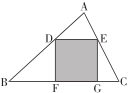 A.9	B.8	C.6	D.475.有黄、红、蓝三个盒子，每个盒子各放了不同数量的书。若先将红盒子一半的书放到蓝盒子，再将黄盒子的书放到红盒子里，此时三个盒子的书本数恰好相等。若蓝盒子原来有10本书，则三个盒子一共有多少本书？（    ）A.30	B.45	C.60	D.9076.刘大爷承包了一块正方形池塘用来养鱼，现需要在池塘四周种上杨树。若四个角上各种一棵杨树，每隔2米再种一棵，刚好能将120棵树苗种完。若每隔1.5米种一棵杨树，则刘大爷还需购进多少棵树苗？（    ）A.30	B.40	C.50	D.6077.一容器装满了浓度为80%的某种溶液100克，从该容器倒出20克溶液后加满清水，搅拌均匀后再倒出20克溶液，然后再次加满清水。如此反复三次，问此时该溶液的浓度为多少？（    ）A.38.25%	B.40.96%	C.51.2%	D.50.00%78.受连续大雨影响，A地需要从150千米之外的B地运1500吨沙石来加固堤坝。现在B地只有大、小两辆货车，大货车限载120吨，速度为50千米/小时；小货车限载80吨，速度为75千米/小时。若忽略装载、卸载时间，运完这批沙石所需的最短时间为（    ）。A.36小时	B.38小时	C.40小时	D.42小时79.某职业证书需要考三个科目，三个科目全部及格才能拿到该证书。在一次统一的考试中，科目一的及格率为45%，科目二的及格率为63%，科目三的及格率为56%，三个科目都不及格的人数占12%，且只有一个科目不及格的人数占38%。问此次考试拿到该证书的人数占比为多少？（    ）A.18%	B.19%	C.20%	D.21%80.2018年小明和姐姐的年龄比为1:5，7年后，两人的年龄比为2:3，那么2022年小明的年龄为（    ）。A.9岁	B.10岁	C.8岁	D.5岁第四部分  判断推理（共35题，参考时限30分钟）本部分共包括四个类型的试题：一、图形推理。请按每道题的答题要求作答。请开始答题：81.请从所给的四个选项中，选择最合适的一个填入问号处，使之呈现一定的规律性。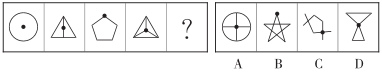 82.请从所给的四个选项中，选择最合适的一个填入问号处，使之呈现一定的规律性。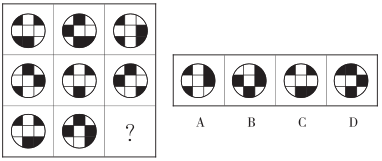 83.左边给定的是一个正方体，右边哪一项由它展开而成？（    ）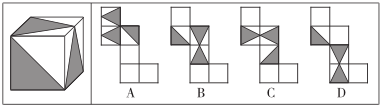 84.把下面的六个图形分为两类，使每一类图形都有各自的共同特征或规律，分类正确的一项是（    ）。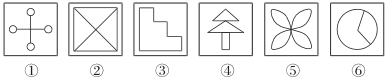 A.①②⑤，③④⑥		B.①③④，②⑤⑥C.①②⑥，③④⑤		D.①⑤⑥，②③④85.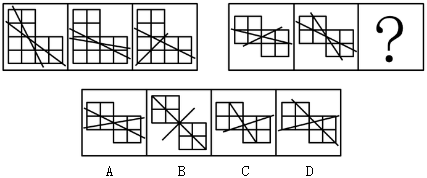 二、定义判断。每道题先给出定义，然后列出四种情况，要求你严格依据定义，从中选出一个最符合或最不符合该定义的答案。注意：假设这个定义是正确的，不容置疑的。请开始答题：86.从感觉到记忆到思维这一过程，称为“智慧”，智慧的结果就产生了行为和语言，将行为和语言的表达过程称为“能力”，两者合称“智能”。根据上述定义，下列行为不属于智能的是（    ）。A.某律师通过言语交流，理解并捕捉到对方的话语漏洞，并以此辩驳对方的观点B.某程序员苦思冥想出一套精密的算法，花了一个月时间将其写成了程序C.演奏厅里流淌的行云流水般的旋律蕴含着乐师此前创作过程中的饱满情绪D.某舞蹈老师按照教学视频内容现场给学生展示了一段舞蹈基本功87.人脉午餐是指年轻人通过网络邀请目标就职单位的职员聚餐，就餐时可以互相学习“职场攻略”，交流流行信息，这样既能积攒人脉又有助于顺利就业。人脉午餐日渐成为很多年轻人跨行业交流的时髦方式。根据上述定义，下列行为不属于人脉午餐的是（    ）。A.小王大学毕业，通过网站邀请某公司员工共进午餐，并向其请教该公司的面试心得B.小李通过网站邀请目标公司职员一起出来吃午饭，期间交流“职场攻略”，并成为了朋友，但最后小李进入了其他公司C.小张吃饭时和某公司员工拼座，一番交流后，被其所在公司吸引，两人成为朋友，并在其引导下成功进入这家公司D.小吴通过微信认识了阿里巴巴某员工，并邀请他共进午餐，两人交流了时下的流行信息和阿里文化，最后小吴成功进入了阿里巴巴88.馋虫活动是指体内缺乏某种营养、人体荷尔蒙的变动以及情绪的变化、食物的外观气味比较诱人或体内血糖水平降低造成的进食现象。根据上述定义，下列不属于馋虫活动的是（    ）。A.林某在失恋后暴饮暴食	B.糖尿病人进食的次数增多C.某道菜色香味俱全，令人食欲大开	D.李某有下午吃糕点的习惯89.青春期后置是指在成年状态下心理表现具有青春期的特质。青春期的生理特征表现为：性成熟与全身发育，身高体重增加；心理特征表现为：情绪暴躁易激动，对父母叛逆，重视朋友友谊。根据上述定义，下列行为属于青春期后置的是（    ）。A.小高今年26岁，二次发育时长高了七八厘米，别人都说他青春期姗姗来迟B.16岁的钟某想要脱离家庭的束缚，和他的好兄弟一起出去闯荡C.吴某36岁还长青春痘，时常自嘲自己还处于青春期D.30岁的张某十分抗拒父母对他的种种安排，常常跑到好兄弟家住90.隐形通胀是指表面上商品的价格没有变贵，但本质上跟涨价别无二致的消费现实。根据上述定义，下列不属于隐形通胀的是（    ）。A.某款手机只有大容量和高配置可选B.平价的品牌衣服设计和质量越来越差C.某演唱会临时换至小会场，会场变得拥挤但票价不变D.相同票价的飞机由普通航空变成廉价航空91.积极废人是指那些爱给自己立目标，但是永远不做到的人。根据上述定义，下列属于积极废人的是（    ）。A.王明年初给自己立下目标是进步十名，最后他进步了十五名B.李玉给自己定下五十米跑要跑入七秒内的目标，最后十次测试只有一次成功C.陈朋定下每天早睡的目标，但每次都很晚入睡，并为此自责不已D.张刚有很多目标，包括考研、做志愿者等，但他只做了志愿者，从来没有准备考研92.隐形贫困人口，作为网络流行语，是指有些人虽然在朋友圈里看起来每天有吃有喝有玩，但实际上非常穷。从存款看，他们就是新时代里的“新穷人”。根据上述定义，下列属于隐形贫困人口的是（    ）。A.小亮经常在朋友圈晒自己出国游玩的照片，但其实他是一个代购B.小艳经常出入高端会所，在朋友圈晒各种聚会照，但却是一个月光族C.小瑞以前天天在朋友圈晒吃晒喝晒玩，但他最近经营失败负债累累D.小芳刚毕业一年，每月工资付完房租后所剩无几，因此过得十分拮据93.南风法则是指管理者要尊重和关心下属，时刻以下属为本，多点“人情味”，多注意解决下属日常生活中的实际困难，使下属真正感受到管理者给予的温暖。根据上述定义，下列行为符合南风法则的是（    ）。A.李某在原来岗位上总犯错误，领导没有开除他，而是给李某换了一个更适合他的岗位B.某公司领导在了解一员工家中长者病逝的情况后，主动登门慰问，并给该员工放了几天假C.某同事时常帮助新同事解决生活难题，如帮忙租房和搬家，让新同事很快融入到集体中D.张某的主管总是无私地分享工作经验给其他新员工，所有新员工都受益匪浅94.半途效应是指在激励过程中达到半途时，由于心理因素及环境因素的交互作用而导致的对于目标行为的一种负面影响。人的目标行为的中止期多发生在“半途”附近，在人的目标行为过程的中点附近是一个极其敏感和脆弱的活跃区域。根据上述定义，下列行为体现了半途效应的是（    ）。A.马拉松运动员由于炎炎烈日下体内水分大量流失，以致于晕倒在赛道的中途B.王某在爬山过程中发现半山腰有一处风景秀丽的亭台，便停下脚步不再往上爬C.张某在挑战世界纪录的过程中，所有人都不看好他，但他最终却完成了挑战D.李某写生时思绪混乱，加上天气炎热，使得他越画越差，他便停止了作画95.虚假同感偏差又叫虚假一致性偏差，指的是人们常常高估或夸大自己的信念、判断及行为的普遍性。根据上述定义，下列属于虚假同感偏差的是（    ）。A.小明以为女朋友会喜欢自己送的巧克力，但其实他女朋友一点也不喜欢B.小明发现女朋友喜欢吃巧克力，就买了一大堆送给她，导致他女朋友一看到巧克力就烦C.小明觉得巧克力是世界上最美味的东西，所以希望他的女朋友也能喜欢巧克力D.小明觉得没有人不喜欢巧克力，就在女朋友生日时送了巧克力，但其实他女朋友一点也不喜欢三、类比推理。每道题先给出一组相关的词，要求你在备选答案找出一组与之在逻辑关系上最为贴近、相似或匹配的词。请开始答题：96.小说家∶诗人A.奢侈品∶首饰		B.科学家∶化学家C.工艺品∶木雕		D.背包客∶自助游97.垃圾∶蟑螂∶清洁A.苹果∶苹果树∶采摘	B.考试∶不及格∶学习C.制度漏洞∶腐败∶修补	D.健身∶肌肉∶跑步98.开幕式∶致辞A.牧场∶溜冰		B.赛道∶奔跑C.闭幕式∶欢迎		D.网络∶流言99.生活∶热爱∶幸福A.婚姻∶美满∶兴旺		B.敌人∶消灭∶胜利C.风霜∶历经∶成功		D.扶贫∶乡村∶致富100.浏览  对于  （    ）  相当于  （    ）  对于  文件A.文档  安装		B.软件  下载C.撰写  公文		D.网页  整理101.（    ）  对于  迷离恍惚  相当于  严肃  对于  （    ）A.模糊  大张旗鼓		B.清楚  油腔滑调C.清晰  不苟言笑		D.诚恳  威风凛凛102.量角器∶锐角∶角度A.弹簧秤∶弹簧∶重量	B.直尺∶线段∶长度C.秒表∶时间∶小时		D.圆规∶圆形∶直径103.毛衣∶毛线∶毛衣针A.棉被∶棉花∶蚕丝被	B.唱片∶音乐∶留声机C.土豆∶薯条∶土豆饼	D.年糕∶糯米∶石捣臼104.地震∶暴雪∶气象灾害A.风能∶原油∶清洁能源	B.酸奶∶奶油∶乳制品C.手枪∶枪械∶武器		D.心胸外科∶神经内科∶内科105.花儿∶因开放而飘香A.水稻∶种在水田里的稻	B.果实∶从苦涩走向香甜C.玉米∶籽实比黄豆稍大	D.青苗∶没有成熟的庄稼四、逻辑判断。每道题给出一段陈述，这段陈述被假设是正确的，不容置疑的。要求你根据这段陈述，选择一个答案。注意：正确的答案应与所给的陈述相符合，不需要任何附加说明即可以从陈述中直接推出。请开始答题：106.行驶超过60万千米的汽车都应当报废处理；有些行驶超过60万千米的汽车存在设计缺陷；在应当报废的汽车中有些不是T品牌汽车；所有T品牌汽车都不存在设计缺陷。如果以上判断正确，则必定成立的是（    ）。A.有些T品牌汽车应当报废B.有些T品牌汽车不应当报废C.应当报废的汽车都行驶超过60万千米D.有些存在设计缺陷的汽车应当报废107.为丰富员工业余生活，某企业每年划出一笔固定经费用作员工的旅游福利。该企业的部分员工自发成立了一个驴友协会，驴友协会中的一些人是该企业的技术骨干。最近，该企业的部分领导准备把这笔经费挪作他用，这一想法得到了企业管理层所有成员的同意，但驴友协会的成员都不同意企业管理层的这一决定。根据以上陈述，可以得出以下哪项？（    ）A.有些技术骨干不是管理层成员	B.管理层成员都不是技术骨干C.驴友协会的成员都是技术骨干	D.有些管理层成员是技术骨干108.某人拟在1～5号5个地块上种植玉米、高粱、红薯、大豆和花生5种作物，每个地块仅种植一种作物，每种作物仅种植在一个地块。已知：（1）如果3号地块种植大豆、高粱或花生，则1号地块种植玉米；（2）如果4号地块种植高粱或花生，则2号或5号地块种植红薯；（3）1号地块种植红薯。根据以上信息，可以得出以下哪项？（    ）A.2号地块种植高粱		B.3号地块种植花生C.4号地块种植大豆		D.5号地块种植玉米109.甲、乙、丙三人大学毕业后选择从事各不相同的职业：教师、律师、工程师。其他同学做了如下猜测：小李：甲是工程师，乙是教师。小王：甲是教师，丙是工程师。小方：甲是律师，乙是工程师。后来证实，小李、小王和小方都只猜对了一半。那么，甲、乙、丙分别从事何种职业？（    ）A.甲是教师，乙是律师，丙是工程师	B.甲是工程师，乙是律师，丙是教师C.甲是律师，乙是工程师，丙是教师	D.甲是律师，乙是教师，丙是工程师110.四位球迷在某球赛的晋级赛开始之前对几个队伍的赛况进行预测，他们比较关注其中的两支球队，分别作了如下预测：方某说：如果甲队不能晋级，那么乙队也不能晋级。白某说：不管甲队能不能晋级，乙队都不能晋级。夏某说：乙队能晋级，但甲队不能晋级。邓某说：我看这几支球队都不能晋级。比赛结果证明，四位球迷中只有一位的预测是正确的。根据上述情况，以下哪项一定为真？（    ）A.白某预测是正确的B.邓某预测是正确的C.如果甲队能够晋级，那么方某的预测是正确的D.如果甲队不能晋级，那么方某的预测是正确的111.面对要不要戒烟的问题，很多人在理性和欲望之间徘徊。除非他们战胜了欲望取得戒烟成功，否则就不得不付出健康的代价。老钱最近越来越为自己的健康担心，他有25年烟龄，但他很担心因吸烟而导致疾病，不想因为吸烟而付出健康的代价。由此，可以推出（    ）。A.如果老钱越来越担心健康出现问题，他就一定有25年烟龄B.老钱若不想因为吸烟而付出健康的代价，就必须成功戒烟C.所有人都一直在理性和欲望之间徘徊D.如果老钱健康出现问题，一定是吸烟造成的112.一般而言，猫的平均寿命比狗长3年，达15年。有研究认为，猫的“长寿之道”可能与它们独居的习性有关。以下哪项如果为真，最能支持上述研究观点？（    ）A.猫喜欢独自生活，从而减少了感染疾病的可能性B.猫较少遭受掠食者攻击，因为它们具有很好的防御手段C.无论是休息还是活动，猫比狗都要警觉，反应也更为敏捷D.狗和人类一起生活时，其寿命会因为各种奇特的饲养方式而缩短113.众所周知，安卓手机用久了会变卡顿。调查显示，80%的人认为是软件问题，30%的人认为是硬件问题，还有10%的人表示不清楚是什么原因。以下哪项最能合理地解释上述看似矛盾的陈述？（    ）A.调查的标准不统一B.调查的时间不一致C.部分被调查者认为既有软件问题，又有硬件问题D.很多表示不清楚原因的人实际上也做了判断114.中国人有将水烧开再喝的习惯，家家户户都备有开水壶。但是并非所有烧开的水都是对身体有益的。有研究表明：饮用水不能反复烧开，否则容易致癌。以下哪项如果为真，最能削弱上述研究结论？（    ）A.将饮用水烧开的目的是溶解水中的钙、镁等离子，破坏其结合物结构以降低水的硬度B.水本身在加热情况下，分子结构并不会变化，所以可以反复加热C.饮用水中硝酸盐能致癌，烧开或过滤水均不能去除，而烧水会浓缩硝酸盐D.虽然饮用水反复烧开可能增加水中的亚硝酸盐浓度，但不会达到致癌量115.约翰喜欢攀岩和射击运动。他的大学同学中没有一个既喜欢攀岩，又喜欢射击，但他所有的中学同学和大学同学都喜欢游泳。若上述断定为真，以下哪项不可能为真？（    ）A.除攀岩和射击外，约翰也喜欢游泳B.约翰所有的同学都喜欢游泳C.约翰喜欢的所有运动，他有一半中学同学也都喜欢D.约翰喜欢的所有运动，他有一半大学同学也都喜欢第五部分  资料分析（共20题，参考时限20分钟）所给出的图、表、文字或综合性资料均有若干个问题需要你回答。你应根据资料提供的信息进行分析、比较、计算和判断处理。请开始答题：一、根据以下材料，回答116～120题。2016年全国居民消费价格比上年上涨比率（%）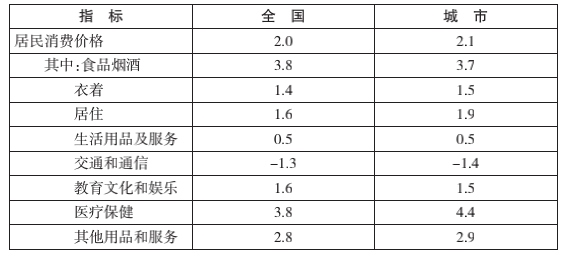 2016年全国居民消费价格月度上涨比率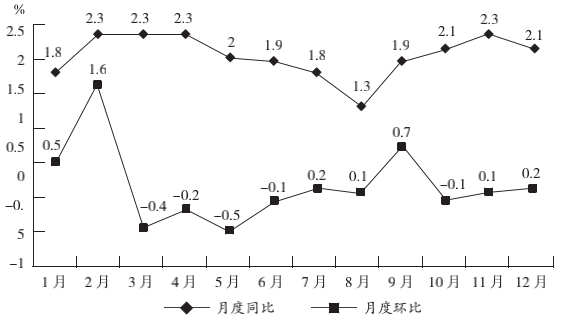 116.2016年全国居民消费价格中，农村比上年上涨比率高于城市的有（    ）。A.食品烟酒价格、生活用品及服务价格、教育文化和娱乐价格B.食品烟酒价格、交通和通信价格、教育文化和娱乐价格C.衣着价格、交通和通信价格、教育文化和娱乐价格D.衣着价格、居住价格、生活用品及服务价格117.2016年上半年全国居民消费价格最低和最高的月份分别是（    ）。A.6月和2月		B.5月和2月C.6月和1月		D.1月和2、3、4月118.2016年全国医疗保健价格上涨比率分别比衣着、居住价格上涨比率高（    ）。A.2.9、2.5个百分点		B.2.4、2.5个百分点C.2.4、2.2个百分点		D.2.9、2.2个百分点119.2016年全国居民消费价格比上月有所下降的月份个数是（    ）。A.7	B.6	C.5	D.4120.下列说法不正确的是（    ）。A.2016年各个月份的全国居民消费价格都高于上年同期B.2015年4月全国居民消费价格的环比上涨比率约为-0.2%C.2015年3月全国居民消费价格的环比上涨比率约为-0.4%D.2015年2月全国居民消费价格的环比上涨比率约为1.6%二、根据以下材料，回答121～125题。2017年上半年，中国海产出口概况如下：向日本、美国和东南亚国家出口量有所增加，而向欧盟国家和韩国出口量逐渐下降。海关数据显示，截至2017年6月底，日本是中国海产最大的买家之一，上半年共进口32.03万吨，价值18.7亿美元，同比分别上涨6.27%和5.85%。美国上半年进口量为25.34万吨，价值14.5亿美元，同比分别上涨3.69%和6.92%。上半年出口到欧盟国家的海产总量为24.6万吨，价值10.2亿美元，同比分别下降2.3%和0.1%。出口到韩国总量降至21.5万吨，价值7.8亿美元，分别减少12.4%和9.4%。上半年中国出口到印尼的海产总量达到53000吨，激增266%，价值1.2亿美元，增幅高达208%。出口到菲律宾的海产达到103000吨，价值3.43亿美元，分别上涨51.3%和25.6%。121.2017年上半年，中国对美国的海产出口量同比增速比对日本的海产出口量同比增速（    ）。A.高3.23个百分点		B.低3.23个百分点C.高2.58个百分点		D.低2.58个百分点122.2016年上半年，中国出口到欧盟的海产平均每吨的价值约为（    ）。A.3862美元	B.4055美元	C.4566美元	D.4878美元123.2016年上半年，中国出口到韩国的海产价值约是出口到印尼的海产价值的（    ）。A.22倍	B.25倍	C.30倍	D.32倍124.按2017年上半年的同比增速，2018年上半年中国出口到菲律宾的海产总量将达到（    ）。A.18.7万吨	B.16.8万吨	C.15.6万吨	D.13.9万吨125.根据资料，下列说法不正确的是（    ）。A.2017年上半年，中国出口到日本的海产总量同比增长不足5万吨B.2017年上半年，材料中各国家或地区进口中国海产总量与价值均同方向变化C.2017年上半年，材料中进口中国海产平均每吨的价值同比上升的国家或地区有2个D.2017年上半年中国出口到韩国和印尼的海产总量之和大于出口到美国的海产总量三、根据以下材料，回答126～130题。2017年5月我国银行业金融机构资产负债表情况（境内）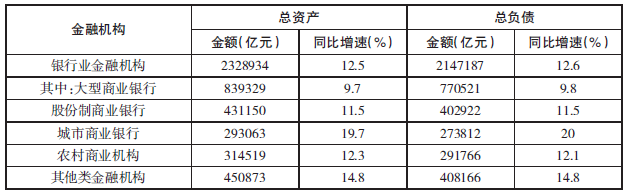 注：1.农村金融机构包括农村商业银行、农村合作银行、农村信用社和新型农村金融机构。2.其他类金融机构包括政策性银行及国家开发银行、民营银行、外资银行、非银行金融机构、资产管理公司和邮政储蓄银行。3.净资产额等于总资产额减去总负债额。126.2017年5月，股份制商业银行总资产占银行业金融机构的比重与上年相比约（    ）。A.增加了2个百分点		B.减少了2个百分点C.增加了0.2个百分点	D.减少了0.2个百分点127.2016年5月，银行业金融机构总资产金额为多少万亿元？（    ）A.167	B.207	C.247	D.287128.在2017年5月我国银行业金融机构资产负债表中，下列哪一项的总资产同比增长额最高？（    ）A.大型商业银行		B.股份制商业银行C.城市商业银行		D.农村金融机构129.2017年5月我国股份制商业银行净资产额约是城市商业银行净资产额的多少倍？（    ）A.0.5	B.0.8	C.1.5	D.1.8130.根据所给资料，下列表述正确的是（    ）。A.城市商业银行净资产额＞农村金融机构净资产额B.城市商业银行净资产额＞股份制商业银行净资产额C.大型商业银行净资产额＞股份制商业银行净资产额D.农村金融机构净资产额＞其他类金融机构净资产额四、根据以下材料，回答131～135题。某研究设计院向不同岗位级别职工支付的工资额以及该院职工人员结构资料分别如图1和图2。图1  某研究设计院岗位级别与工资额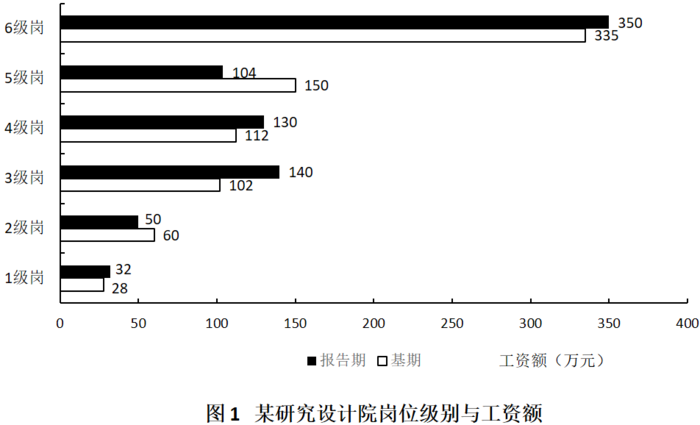 图2  某研究设计院岗位级别与职工人数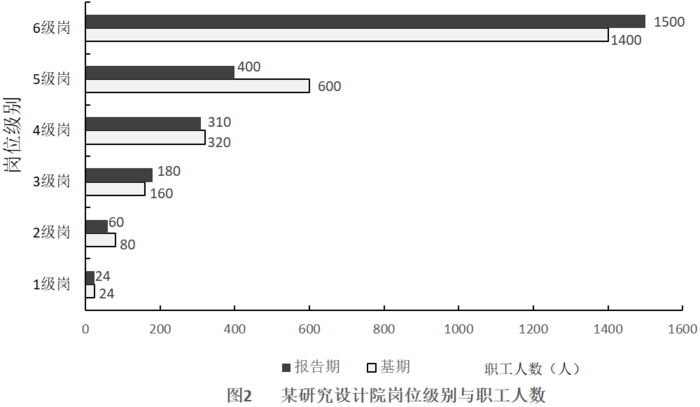 131.该研究设计院报告期人均工资最高的是（    ）。A.1级岗	B.2级岗	C.3级岗	D.4级岗132.该研究设计院报告期工资总额较基期的增长率为（    ）。A.1.2%	B.2.4%	C.3.3%	D.7.3%133.下列岗位中，报告期职工人数较基期变化幅度最小的是（    ）。A.2级岗	B.3级岗	C.4级岗	D.5级岗134.在基期中，超过全院人均工资的岗位有（    ）。A.1、2、3级岗	B.2、3、5级岗	C.4、5、6级岗	D.1、3、5级岗135.下列说法正确的是（    ）。A.在基期中，6级岗工资总额大于1～5级岗位工资总额之和B.报告期职工数较基期减少主要是因为2、4级岗位职工数的减少C.6级岗位职工报告期工资总额较基期变化幅度比最小D.职工数按岗位1～6级，由上向下排列，并不呈现金字塔结构姓名：________________                                 准考证号：________________展鸿2019年江西省公务员录用考试《行政职业能力测验》模拟卷（三）重要提示：为维护您的个人权益，确保考试的公平公正，请您协助我们监督考试实施工作。本场考试规定：监考老师要向本考场全体考生展示题本密封情况，并邀请2名考生代表签字后，方能开启试卷袋姓名：________________                                 准考证号：________________